Week 6Monday 27th April 2020Maths Multiplication- Year 5What is product?In mathematics, a product is a number or a quantity obtained by multiplying two or more numbers together. For example: 4 × 7 = 28 Here, the number 28 is called the product of 4 and 7. The product of 6 and 4 will be 24, because 6 times 4 is 24.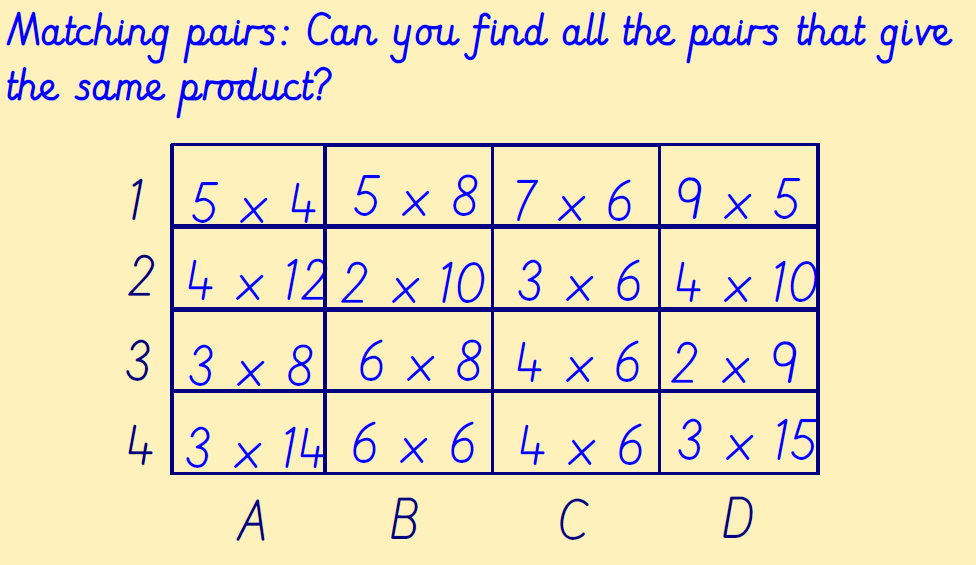 